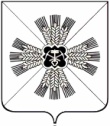 РОССИЙСКАЯ ФЕДЕРАЦИЯКЕМЕРОВСКАЯ ОБЛАСТЬПРОМЫШЛЕННОВСКИЙ МУНИЦИПАЛЬНЫЙ РАЙОНАДМИНИСТРАЦИЯ ПРОМЫШЛЕННОВСКОГО МУНИЦИПАЛЬНОГО РАЙОНАПОСТАНОВЛЕНИЕОт 29.11.2011 1606-пО внесении изменений в постановление администрации Промышленновского муниципального района от 21.03.2011 361-п «Об утверждении положения об оплате труда работников муниципальных учреждений социального обслуживания населения Промышленновского муниципального района»В целях совершенствования системы оплаты труда и повышения уровня заработной платы работников муниципальных учреждений социального обслуживания населения Промышленновского муниципального района и в соответствии с постановлением Коллегии Администрации Кемеровской области 551 от 16.12.2010 г. «О введении новых систем оплаты труда работников государственных учреждений Кемеровской области», постановлением Коллегии Администрации Кемеровской области от 24.03.2011 119 «Об оплате труда работников государственных учреждений социального обслуживания населения Кемеровской области», постановлением Коллегии Администрации Кемеровской области от 21.11.2011 530 «О внесении изменений в постановление Коллегии Администрации Кемеровской области от 24.03.2011 119 «Об оплате труда работников государственных учреждений социального обслуживания населения Кемеровской области» администрация Промышленновского муниципального района постановляет:1. Внести в Положение об оплате труда работников муниципальных учреждений социального обслуживания населения Промышленновского муниципального района, утвержденное постановлением администрации Промышленновского муниципального района от 21.03.2011 361-п «Об утверждении Положения об оплате труда работников муниципальных учреждений социального обслуживания населения Промышленновского муниципального района» (в редакции постановления администрации Промышленновского муниципального района от 14.10.2011 1331-п) следующие изменения:1.1.Раздел 3 дополнить подпунктом 3.2.8.1 следующего содержания:«3.2.8.1. Санитаркам, младшим медицинским сестрам по уходу за больными и медицинским сестрам палатным, непосредственно осуществляющим уход за гражданами пожилого возраста, инвалидами и детьми-инвалидами, находящимися на постоянном постельном режиме и требующими постоянного постороннего ухода, устанавливается ежемесячная стимулирующая выплата в размере 1770 рублей.Выплата осуществляется по основной занимаемой должности в соответствии с установленной нагрузкой за фактически отработанное время, но не более 1 ставки.Денежная выплата не производится за работу по совместительству и за совмещение профессий.Указанная выплата является гарантированной выплатой стимулирующего характера, формирующей фонд оплаты труда учреждения».1.2. Подпункт 5.5.1 раздела 5 изложить в следующей редакции:«5.5.1. Фонд заработной платы по штатному расписанию, который включает в себя:должностные оклады руководителей, их заместителей, главных бухгалтеров и их заместителей, размеры которых установлены в соответствии с пунктом 4.1 настоящего Положения;оклады (должностные оклады), ставки заработной платы работников, размеры которых установлены в соответствии с приложением №1 к настоящему Положению с учетом повышений, предусмотренных пунктом 2.7 настоящего Положения;расходы на выплаты по повышающему коэффициенту за специфику учреждения (структурного подразделения учреждения);расходы на выплату по повышающему коэффициенту за ученую степень и почетное звание;выплаты компенсационного характера работникам, занятым на тяжелых работах, работах с вредными и (или) опасными и иными особыми условиями труда, предусмотренные подпунктами 3.1.2, 3.1.3, 3.1.4 настоящего Положения;выплата за классность водителям;выплаты за непрерывный стаж работы;расходы на выплату ежемесячной специальной стимулирующей выплаты к заработной плате за работу в учреждениях, определенной подпунктом 3.2.8 настоящего Положения;расходы на ежемесячную стимулирующую выплату санитаркам, младшим медицинским сестрам по уходу за больными и медицинским сестрам палатным, непосредственно осуществляющим уход за гражданами пожилого возраста, инвалидами и детьми-инвалидами, находящимися на постоянном постельном режиме и требующими постоянного постороннего ухода, определенную подпунктом 3.2.8.1 настоящего Положения.На указанные выплаты начисляется районный коэффициент.».2. Организационному отделу администрации Промышленновского муниципального района (О.Н. Прудникова) обнародовать настоящее постановление в сети Интернет на официальном сайте администрации Промышленновского муниципального района.3. Контроль за исполнением настоящего постановления возложить на заместителя Главы района по экономике О.А. Игину и заместителя Главы района по социальным вопросам С.А. Федарюк.4. Постановление вступает в силу со дня подписания и распространяет свое действие на правоотношения, возникшие с 01.10.2011. Глава района А.И. Шмидт